URBROJ: 238/10-111-298-3/24   U Ivanić-Gradu, dana 27. veljače 2024. godine	Sazivam sjednicu Povjerenstva za lijekove Naftalana, specijalne bolnice za medicinsku rehabilitaciju, koja će se održati dana 29. veljače 2024. godine u sobi za sastanke, prizemlje, s početkom u 08,45 sati.	Za sjednicu predlažem slijedećiDNEVNI REDRazmatranje i usvajanje zapisnika sa sjednice održane dana 15. veljače 2024. godineRazmatranje i donošenje Odluka o nastavku liječenja posebno skupim lijekom 	 Izvjestitelj: Lucija Tomić Babić, dr.med., zamjenica predsjednika PovjerenstvaRaznoZamjenica predsjednika Povjerenstva:    Lucija Tomić Babić, dr.med.DOSTAVITI:Lucija Tomić Babić, dr.med., specijalistica dermatologije i venerologije, zamjenica predsjednika Povjerenstva,Prim. Gordana Krnjević Pezić, dr.med., specijalistica dermatologije i venerologije, članica,Melita Bahlen Kramar, dr.med., specijalist fizikalne medicine i rehabilitacije, članica,Snježana Brući, mag.med.tech., pomoćnica ravnatelja za sestrinstvo, članica,Sandra Kovačić, zapisničar,Pismohrana.	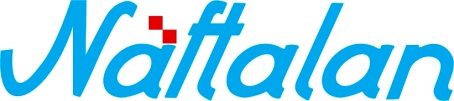 specijalna bolnica za medicinsku rehabilitaciju10310 Ivanić-Grad, Omladinska 23a, HRVATSKA, p.p. 47                      Tel.: ++385 1 2834 555, Fax.: ++385 1 2881 481,                                        www.naftalan.hr, e-mail: naftalan@naftalan.hrMB: 3186342, OIB: 43511228502IBAN: HR7023600001101716186